	  ПРОЕКТРуководствуясь Бюджетным кодексом Российской Федерации от 31 июля 1998 года, №145-ФЗ Законом РФ от 07 февраля 1992 г. № 2300-1 «О защите прав потребителей», Законом Чувашской Республики от 27 мая 1993 г. «О культуре», Собрание депутатов Шемуршинского муниципального округа Чувашской Республики решило:Утвердить:   	Положение о платных услугах, предоставляемых учреждениями культуры Шемуршинского муниципального округа Чувашской Республики» согласно приложению № 1 к настоящему решению; перечень предоставляемых услуг и прейскурант цен по оказанию платных услуг оказываемых муниципальными учреждениями культуры Шемуршинского муниципального округа Чувашской Республики согласно Приложению № 2 к настоящему решению.            2. Признать утратившими силу решение Шемуршинского районного Собрания депутатов Чувашской Республики от  02 июня 2022 г. № 17.2 «Об утверждении Положения о платных услугах, оказываемых муниципальными учреждениями культуры Шемуршинского района».3. Настоящее решение вступает в силу после его официального опубликования.Приложение № 1
к решению Собрания депутатов Шемуршинского муниципального округа Чувашской Республики
«      » апреля 2024 г. № 19.6    Положение
о платных услугах, оказываемых учреждениями культуры Шемуршинского муниципального округа Чувашской РеспубликиI. Общие положения1.1. Настоящее Положение по оказанию платных  услуг, предоставляемых учреждениями культуры Шемуршинского муниципального округа Чувашской Республики (далее – Положение) определяет условия, правила и порядок оказания платных услуг и осуществление иной, приносящий доход, деятельности учреждений культуры Шемуршинского муниципального округа Чувашской Республики (далее – Учреждение), порядок формирования доходов и осуществления расходов за счет привлеченных финансовых средств из внебюджетных источников.1.2. Настоящее Положение разработано в соответствии:со ст. 16 Федерального закона от 06.10.2003 г. № 131-ФЗ «Об общих принципах организации местного самоуправления в Российской Федерации», Законом Российской Федерации от 07 февраля 1992 г. № 2300-1 «О защите прав потребителей»;Бюджетным кодексом Российской Федерации от 31 июля 1998 г. № 145-ФЗ;ст. 37 Закона Чувашской Республики от 27.05.1993 г. «О культуре», Уставом Шемуршинского муниципального округа Чувашской Республики;иными нормативно-правовыми актами Российской Федерации, Чувашской Республики и Шемуршинского муниципального округа Чувашской Республики, регламентирующими деятельность культурно- досуговых учреждений.1.3. Под платными услугами понимаются услуги, оказываемые Учреждениями за соответствующую плату сверх объемов услуг, установленных муниципальным заданием на соответствующий финансовый год, полезный эффект (результат) кторых используется гражданами (физическими лицами) и юридическими лицами для собственных нужд и по собственному желанию. Оказание платных услуг осуществляется в целях:- более полной реализации прав градждан на удовлетворение потребности в культурно досуговых услугах;- привлечение дополнительных финансовых средств из внебюджетных источников;- развития и укрепления материально-технической базы стрруктурных подравзделений Учреждения.	1.5. Платные услуги оказываются в соответствии с потребностями физических и юридических лиц на добровольной основе и за счет личных средств граждан, организаций и иных источников, предусмотренных законодательством.1.6. Учреждения культуры оказывают платные услуги населению в соответствии с уставной деятельностью и перечнем платных услуг, оказываемых муниципальными учреждениями культуры.1.7. Учреждение вправе оказывать платные услуги в соответствии с Положением и Уставом учреждения.1.8.Перечень платных услуг Учреждение определяет самостоятельно, из числа услуг, изложенных в соответствующем разделе Устава Учреждения по согласованию с Учредителем.1.9. Оказание платных услуг не является основной деятельностью Учреждения и осуществляется за счет рационального или дополнительного использования рабочего времени без снижения объема и качества основной деятельности.1.10. Платные услуги не могут быть оказаны взамен или в рамках основной деятельности, финансируемой за счет средств бюджета муниципального образования на основе государственного (муниципального) задания.1.11. Учреждение осуществляет деятельность по оказанию платных услуг, как самостоятельно, так и с привлечением третьих лиц (организаций всех организационно-правовых форм).1.12. К муниципальным учреждениям культуры относятся учреждения культуры клубного типа, библиотеки и музеи Шемуршинского муниципального округа Чувашской Республики.1.13. Оказание платных услуг не может наносить ущерб или ухудшить качество предоставления основных услуг, которые учреждения обязаны оказывать бесплатно для населения.II. Порядок введения и оказания платных услугДля осуществления предпринимательской и иной приносящей доход деятельности Учреждениям необходимо:2.1. Создать условия для осуществления данной деятельности в соответствии с действующими санитарными правилами и нормами СанПиН 2.4.2.576-96.2.2. Обеспечить кадровый состав на выполнение данной деятельности.Для выполнения работ по оказанию платных услуг могут привлекаться как основные сотрудники учреждения культуры, так и специалисты, не работающие в данных учреждениях, но привлеченные к этой деятельности.2.3. Оплата за представленные платные услуги производится путем внесения получателем услуги наличных денежных средств  в кассу Учреждения, перечислением денежных средств на лицевой счет Учреждения, внесением денежных средств с использованием служб эквайринга, на лицевой счет Учреждения через Агентов учреждения с использованием программно-аппаратных средств Агента.2.4. При осуществлении прямых денежных расчетов с населением Учреждение обязано выдать получателем услуги кассовый чек, а в населенных пунктах, определенных п.15, ст.2 Федерального закона от 22.05.2003 г. № 54-ФЗ «О применении контрольно-кассовой техники при осуществлении расчетов в Российской Федерации» Учреждение обязано выдать получателю услуги квитанции, билет, и другие, приравненные к чекам документы (бланки) строгой отчетности, установленные постановлением Правительства Российской федерации от 06 мая 2008 г. № 359 «О порядке осуществления наличных денежных расчетов и расчетов с использованием платежных карт без применения контрольно-кассовой техники».2.5. Аккумулирующие наличные денежные средства хранятся в сейфе структурных подразделений Учреждения и в соответствии с лимитом кассы в установленные сроки сдаются на лицевой счет Учреждения.2.6. Кассовые отчеты и корешки использованных билетов (квитанции) сдаются в   Учреждение.2.7. Полученные учреждением доходы от платных услуг, сопутствующих основной деятельности, учитываются на лицевом счете и поступают в ее самостоятельное распоряжение.2.8. При проведении платных мероприятий Учреждение в соответствии с действующим законодательством Российской Федерации и Чувашской Республики устанавливают льготы на их посещения для детей дошкольного возраста, учащихся, инвалидов, многодетным семьям, участникам  и семьям участников СВО.2.9. Контроль за организацией и качеством оказания платных услуг населению Учреждениями, а также правильностью взимания платы с населения осуществляют руководители Учреждений;2.10. Учреждение обеспечивают население информацией о Перечне предоставляемых услуг и ценах о них и льготах отдельным категориям пользователей услугIII. Обоснование затрат и стоимости платных услуг.3.1.  Прейскурант пересматривается по мере необходимости, но не реже одного раза в год с возможностью применения поправки на размер текущей инфляции и прогнозируемые ценовые ожидания пользователей.3.2. Цены на платные услуги могут варьироваться в зависимости от себестоимости услуги, планируемой рентабельности, ценности используемых объектов, уникальности самих услуг, выполнения особых условий (в частности, срочности, приоритетности, сложности и т.п.).3.3. Перечень  платных услуг составляется с учетом бесплатности основной финансируемой из бюджета деятельности, потребительского спроса, и возможностей структурных подразделений Учреждения, систематически корректируется в контексте текущей конъюнктуры и фиксируется в Прейскуранте на платные услуги Учреждения с указанием их цены за единицу изменения.3.4. В соответствии с законодательством Российской Федерации и законодательством Чувашской Республики отдельным категориям пользователей платные услуги могут оказываться со льготной скидкой, порядок применения скидок и льгот изложен в Приложении 1 к настоящему Положению.IV. Перечень платных услугУчреждения вправе оказывать населению, предприятиям, учреждениям и организациям следующие дополнительные услуги:4.1. Услуги по предоставлению в аренду (прокат) недвижимого имущества и объектов основных средств: прокат движимого имущества (музыкальных инструментов, сценических костюмов, автотранспортного средства, культурного и другого инвентаря, звукоусилительной и осветительной аппаратуры и другого профильного оборудования и мебели (столы, стулья и др.), предоставление компьютерных услуг, копирование документов, распечатка материалов, полученных по глобальным информационным сетям;4.2. Услуги по предоставлению напрокат аудио-, видео- и DVD носителей из фондов указанных учреждений, звукотехнического оборудования, музыкальных инструментов, сценических постановочных средств, костюмов, обуви, театрального реквизита, бутафории, постижерских принадлежностей, культинвентаря, хозинвентаря, экспонатов и книг; в аренду автотранспортное средство.4.3. Услуги по изготовлению копий в учебных целях и учебных пособий, фотокопированию, ксерокопированию с печатной продукции, музейных экспонатов и документов из фондов указанных учреждений;4.4. Услуги по звукозаписи театрально-зрелищных, культурно-просветительных и зрелищно-развлекательных мероприятий, изготовлению копий звукозаписей из фонотек Учреждений;4.5.  Услуги по составлению списков, справок и каталогов экспонатов, материалов и других предметов и коллекций, составляющих фонд Учреждений:- комплектование пакета документов по теме;- выполнение тематических, фактографических справок;- информирование читателей (индивидуальное и коллективное) по определенной теме;- поиск информации посредством "Интернет";- поиск информации посредством "КонсультантПлюс", "Гарант";- использование каналов "Интернет";- выполнение библиографической справки с использованием каналов "Интернет";- распечатка библиографической справки, выполненной с использованием каналов "Интернет";-распечатка на цветном принтере;-сканирование, ксерокопирование и распечатка документов и т.д.4.6. Написание сценариев массовых мероприятий, театрализованных представлений по заказу;4.7. Реализация входных билетов на посещение театрально-зрелищных, культурно-просветительных, зрелищно-развлекательных мероприятий, кинотеатра;4.8. Реализация программ на спектакли и концерты, каталогов и буклетов;4.9. Издание методической книжной продукции;4.10. Фото- и видеосъемка экспонатов;4.11. Просмотр кинофильмов, видеофильмов;4.12. Проведение концертов, мероприятий по договору со сторонними организациями;4.13. Организация художественных выставок по договору;4.14.  Оформление титульного листа для курсовых работ и  рефератов;4.15. Услуги студии звукозаписи;4.16. Тиражирование аудио-, видео - и DVD носителей с записями концертов, мероприятий, проводимых муниципальными учреждениями культуры Шемуршинского муниципального округа;4.17. Изготовление рекламной продукции;4.18. Фото - и видеоуслуги;4.19. Предоставление компьютерной техники для самостоятельной работы;4.20. Запись информации на электронный носитель;Учреждения вправе оказывать и другие формы платных услуг, по согласованию с отделом социального развития администрации Шемуршинского муниципального округа Чувашской Республики.V. Порядок получения и расходования средств5.1. Средства, полученные от оказания платных услуг, поступают в бюджет Учреждений.5.2. Учреждения вправе по своему усмотрению расходовать средства, полученные от предпринимательской и иной приносящей доход деятельности в соответствии со сметой доходов и расходов, которая утверждается директором Учреждения. Полученный доход находится в полном распоряжении учреждения и расходуется им по своему усмотрению на развитие и совершенствование материально-технической базы, содержание зданий и имущества, повышение квалификации работников, на стимулирующие выплаты работникам, а также иные цели, согласно утвержденным сметам расходов.5.3. Учреждения вправе привлекать специалистов для оказания услуг на договорной основе.VI.  Ответственность за организацию и предоставление платных услуг	6.1. Порядок учета и расходовании средств, поступающих от оказания платных услуг, регулируется приказом Минфина РФ от 01.12.2010 г. № 157н, планом финансовой-хозяйственной деятельности Учреждения.6.2.  Ведение бухгалтерского учета осуществляется КУ «Централизованная бухгалтерия» Шемуршинского муниципального округа Чувашской Республики в соответствии и Инструкцией по бюджетному учету, утвержденного приказом Министерства финансов Российской федерации от 30 декабря 2008 г. № 1248н.6.3. Руководители Учреждений несут персональную ответственность за организацию предпринимательской и иной приносящей доход деятельности6.4. В соответствии с действующим законодательством Российской Федерации учреждения культуры несут ответственность перед потребителем за качественное предоставление платных услуг.6.5. За нарушение установленного Порядка оказания платных услуг населению и превышения цен на них, руководители муниципальных учреждений культуры Шемуршинского муниципального округа привлекаются к дисциплинарной ответственности.6.6. Отдел социального развития администрации Шемуршинского муниципального округа Чувашской Республики осуществляет контроль за соблюдением действующего законодательства в части организации предпринимательской и иной приносящей доход деятельности в подведомственных учреждениях.6.7. Отдел социального развития администрации Шемуршинского муниципального округа Чувашской Республики  вправе приостановить деятельность учреждений культуры по оказанию платных услуг, если эта деятельность осуществляется в ущерб основной деятельности учреждения.Приложение № 1
к Положению о платных услугах, оказываемых учреждениями культуры Шемуршинского муниципального округа Чувашской РеспубликиПорядокприменения скидок и льгот при оказании платных услугучреждениями культуры Шемуршинского муниципального округа Чувашской РеспубликиОсновные положения1.1. Настоящий Порядок разработан на основании Положения о платных услугах, предоставляемых учреждениями культуры Шемуршинского муниципального округа Чувашской Республики.Льготные категории потребителей и потребители, имеющих право на скидку при оказании платных услуг2.1. Льготными категориями потребителей в рамках оказания платных услуг Учреждением признаются:	- льготные категории граждан, признанные нормативно-правовыми актами Российской Федерации, Чувашской Республики,  Шемуршинского муниципального округа Чувашской Республики;	-физические и юридические лица, получающие платные услуги Учреждения на регулярной основе (не менее 3-х раз в год);	-взаимозависимые (аффилированные) с Учреждением юридические лица;	-сотрудники Учреждения;-участники культурно-досуговых формирований.Скидки и льготыЛьготы:3.1.1.Ветераны ВОВ, труженики тыла, дети войны и приравненные к ним лица, инвалиды имеют право бесплатного посещения концертов и мероприятий иной формы (кроме киносеансов), за посещение которых взимается плата;	3.1.2. Многодетные семьи имеют право посещать концерты и мероприятия иной формы (кроме киносеансов) со скидкой 50% от стоимости входного билета, кроме того, каждую четвертую пятницу месяца посещать концерты и мероприятия иной формы (кроме киносеансов) бесплатно;	3.1.3. Участники и семьи участников специальной военной операции имеют право бесплатного посещения мероприятий.	3.2. Скидки:	3.2.1. Учреждение вправе установить скидку на посещение платных культурно-массовых мероприятий (за исключением киносеансов) до 50% от стоимости 1 билета в иных, не предусмотренных настоящим Положением случаях.	3.2.2. Взаимосвязанные (аффилированные) с Учреждением юридические лица имеют право на получение 1 услуги в месяц (кроме киносеансов) со скидкой 15 %;	3.2.3. Сотрудники учреждения имеют право посещать мероприятия всех форм (кроме киносеансов), за которые взымается плата, со скидкой 100% от стоимости билета;	3.2.4. участники культурно-досуговых формирований Учреждения имеют право на посещение мероприятий всех форм со скидкой 10% (кроме киносеансов);	3.2.5. Учреждение вправе установить специальные и иные скидки, не указанные в настоящем Порядке, для получателей услуг, в таком случае порядок применения и размер скидки должны быть отражены в Прейскуранте.Порядок применения скидок и льгот.4.1.Льготные категории граждан имеют право воспользоваться льготой при Предъявлении документа (удостоверения), подтверждающего принадлежность получателя платной услуги к льготной категории граждан.	4.2.Порядок применения скидок, предусмотренных п.3.2.1. настоящего Порядка, описывается в Прейскуранте.	4.3. Применение скидок, указанных в п.3.2.2.,3.3.3, 3.2.4. носит уведомительный характер.Приложение № 2
к Положению о платных услугах, оказываемых учреждениями культуры Шемуршинского муниципального округа Чувашской РеспубликиПравила и условиявозврата билетов, квитанций и неиспользованных кассовых чековв учреждения культуры Шемуршинского муниципального округа Чувашской Республики 1.Общие положения	1.1. Настоящие правила и условия (далее-Правила) определяют порядок возврата получателями платных услуг билетов, квитанций, неиспользованных кассовых чеков в случае отказа получателя платной услуги (далее – Клиент) от получателя платной услуги в учреждения культуры Шемуршинского муниципального округа Чувашской Республики.	1.2. Настоящие Правила устанавливают исчерпывающий перечень случаев, при возникновении которых, Клиент имеет право на возврат средств.Порядок и условия возврата билетов, квитанций и неиспользованных кассовых чеков Клиентом2.1. Клиент имеет право в любое время до начала оказания ему платной услуги отказаться от получения такой платной услуги.	2.2. В случае отказа Клиента от получения платной услуги, Клиент направляет в Учреждение Заявление на возврат денежных средств (далее – Заявление) установленной формы, утверждаемой приказом директора Учреждения.	2.2.1. К заявлению прикладывается неиспользованный билет (квитанция, кассовый чек).	2.2.2. Заявление принимается лицом, уполномоченным приказом руководителя Учреждения с предъявлением документа, удостоверяющего личность.В случае направления Заявления почтой, к заявлению также прилагается копия документа, удостоверяющего личность Клиента.В случае предоставления Заявления представителем Клиента к заявлению прилагаются копии документов, подтверждающих законное представительство, или оформленная надлежащим образом доверенность.	2.2.2.1. пречень лиц, уполномоченных для приема Заявлений размещается на официальном сайте Учреждения в течение 3-х дней со дня издания приказа.	2.2.3. Заявление и прилагаемые к нему документы принимаются и регистрируются Учреждением в день их получения.	В случае получения заявления нарочно Клиенту (его представителю) предоставляется отрывной корешок о получении Заявления.2.3. В срок, не превышающий 10 дней со дня приема Заявления и прилагаемых к нему документов Учреждение осуществляет  его рассмотрение, принимает решение о возврате средств, либо отказе о возврате средств, в случае несоблюдения Клиентом условий, указанных в п.2.7. настоящих Правил.2.4. О принятом решении об отказе в возврате денежных средств с указанием условий, предусмотренных п.2.7. настоящих Правил, несоблюдение которых явилось основанием для такого отказа, Учреждение сообщает Клиенту (его представителю) одним из следующих способов:	-вручает Клиенту письменное уведомление об отказе в возврате денежных средств (далее – Уведомление) за неиспользованный билет (квитанцию, кассовый чек);	-направляет уведомление об отказе заказным почтовым отправлением   уведомление о вручении по адресу, указанном в Заявлении;	- направляет копию уведомления об отказе по адресу электронной почты, указанной в заявлении.	Способ сообщения Учреждением Клиенту об отказе в возврате денежных средств указывается Клиентом в Заявлении.2.5. О принятом решении, о возврате денежных средств Клиенту (его представителю), Учреждение сообщает Клиенту (его представителю) не позднее 3-х дней со дня принятия такого решения по электронной почте или посредством телефонной связи.	Способ сообщения Клиенту о принятом решении о возврате средств указывается в Заявлении.	2.6.Учреждение не позднее 10 дней с момента принятия решения о возврате средств возвращает Клиенту денежные средства.	2.6.1.При оплате наличными денежными средствами возврат производится наличными денежными средствами. Средства возвращаются Клиенту при предъявлении паспорта.	2.6.2.При оплате с использованием банковских карт (других способов безналичных платежей) возврат осуществляется только на ту банковскую карту, с которой происходила оплата. Средства возвращаются клиенту при предъявлении паспорта.	2.7.Условия отказа в возврате средств за неиспользованные билеты (квитанции, кассовые чеки):	-заявление на возврат денежных средств подано по неустановленной форме;	-заявление подано после начала фактического оказания платной услуги;	-к заявлению не приложен неиспользованный билет (квитанция, кассовый чек);	-к заявлению не приложена копия документа, удостоверяющего личность, при получении Заявления почтой;	-в Заявлении заполнены не все графы;-к Заявлению не приложена копия документа, подтверждающая законное представительство или оформленная надлежащим образом доверенность;-копии документов заверены ненадлежащим образом (п.5.26 ГОСТ Р7.0.97-2016);- при подаче заявления нарочно, заявитель не предоставил паспорт;-состояние неиспользованного билета (квитанции, чека), представленного для рассмотрения не позволяет определить аутентичные признаки билета (квитанции, кассового чека) в частности утрачены серия или номер билета (квитанции, кассового чека).Приложение № 2
к решению Собрания депутатов Шемуршинского муниципального округа Чувашской Республики   «      » апреля  2024 г. № 19.6Перечень
предоставляемых услуг и прейскурант цен по оказанию платных услуг, оказываемых муниципальными учреждениями культуры Шемуршинского муниципального округа Чувашской РеспубликиЧЁВАШ РЕСПУБЛИКИШЁМЁРШЁ МУНИЦИПАЛЛĂ ОКРУГЕ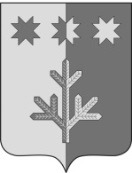 ЧУВАШСКАЯ РЕСПУБЛИКАШЕМУРШИНСКИЙМУНИЦИПАЛЬНЫЙ ОКРУГШЁМЁРШЁ МУНИЦИПАЛЛĂ ОКРУГĔН ДЕПУТАТСЕН ПУХĂВĚЙЫШĂНУ«___»__________2024 г.     №____Шёмёршё ял.СОБРАНИЕ ДЕПУТАТОВШЕМУРШИНСКОГОМУНИЦИПАЛЬНОГО ОКРУГАРЕШЕНИЕ «      »  апреля  2024 г. №    19.6село ШемуршаОб утверждении Положения о платных услугах, оказываемых учреждениями культуры Шемуршинского муниципального округа Чувашской Республики Председатель Собрания депутатов Шемуршинского муниципального округа Чувашской РеспубликиЮ.Ф. ЕрмолаевГлава Шемуршинского муниципального округа Чувашской РеспубликиС.А. ГалкинНаименование услугЕдиница измеренияЦена, руб.123Концертные, театрализованные программы.Концертные, театрализованные программы.Концертные, театрализованные программы.Спектакли и концерты художественной самодеятельности СДК, СКруб./чел.100,00Спектакли, концерты коллективов художественной самодеятельности, имеющих звание "народный" (театры, хоры, ансамбли, танцевальные коллективы)руб./чел.100,00Развлекательные, театрализованные шоу-программыруб./чел.100,00Тематические вечера, праздники (национальные, государственные, традиционные, профессиональные)руб./чел.50,00Вечер танцев со специальной программойруб./чел.200,00Дискотеки и вечера отдыха:Взрослые -Школьники, студентыруб./чел.100,0050,00Мероприятия по Пушкинской карте:СпектаклиПраздничные мероприятия, концертыЭкскурсияМастер-классКвиз, квестВыставкируб./чел.300,00200,00100,00200,00150,00100,00Выступления по заявкам коллективов, организаций и частных лицВыступления по заявкам коллективов, организаций и частных лицВыступления по заявкам коллективов, организаций и частных лицСолиструб./чел.500Коллектив 1-3 человекаруб./кол.700Коллектив 4-5 человекруб./кол.1000Коллектив 6 и более человекруб./кол.3000Световое и звуковое сопровождение мероприятияруб./час500Услуги ведущегоруб./мероприятие500Мастер-классы, организуемые учреждениями культурыМастер-классы, организуемые учреждениями культурыМастер-классы, организуемые учреждениями культурыОбучение по народным промысламруб./чел.100Обучение по народному пениюруб./чел.100Обучение танцуруб./чел.200Стоимость помещений для проведения совместных мероприятий, выставок, гастрольных выступленийСтоимость помещений для проведения совместных мероприятий, выставок, гастрольных выступленийСтоимость помещений для проведения совместных мероприятий, выставок, гастрольных выступленийСтоимость помещений зрительного заларуб./час500Фойе 1 этажа (большое)руб./день3500Часть фойе 1 этажаРуб./день1000Зрительный зал и сценаруб./меропр.20% от валового сбораПрочие услугиПрочие услугиПрочие услугиЗапись, монтаж звукозаписи, редактирование фонограммруб./час300Услуги по предоставлению напрокат звукотехнического оборудования, музыкальных инструментовруб./час1000 руб.Услуги по предоставлению напрокат декорацийруб./сутки1000 руб.Разработка сценариев, оказание консультативной, справочной, методической и организационно-творческой помощи в подготовке и проведении культурно-досуговых мероприятий по заявкам учреждений и отдельных гражданруб./мер.500Методическая и практическая помощь в разработке и осуществлении художественного оформления помещений, открытых площадокПо договоруРеализация методических изданий, печатной продукции, буклетов, каталогов, альбомов, аудио-видео-роликов на материальных носителях1 ед.С учетом затратФонограммы - голос, бэк-вокал (написание)руб./фонограмма400,00Прокат сценических костюмов1 ед.100,00Прокат обуви1 ед.100,00Прокат микрофонов1 ед.100,00Прокат музыкальных инструментов1 ед.100,00Изготовление афиши1 ед.300,00Расклейка распечатанных объявлений1 ед.100,00Услуги по прокату автотранспортного средства1 км.30,00Сканирование и распечатка документов1 прогон20,00Набор текста (поле левое-3 см, правое-1,5 см, верхняя и нижняя- 2 см, интервал-1,5 см, размер шрифта-12), корректировка документов1 прогон100,00Экскурсия в музейруб./чел.100,00Подготовка презентации по заявкам пользователей1 (презентация, 20 слайдов)500,00За порчу книг1 книгаВ размере стоимостиПредоставление компьютерной техники1 час100,00 Распечатка на цветном принтере1 прогон25,00Распечатка на принтере документов, полученных  по электронной почте1 страница10,00Запись информации на электронном носителедо 100 КБболее 1 МБ10,0025,00Составление библиографических списков по индивидуальным запросамОдно описание10,00Перерегистрация читателей (читательский формуляр)Один формуляр5,00